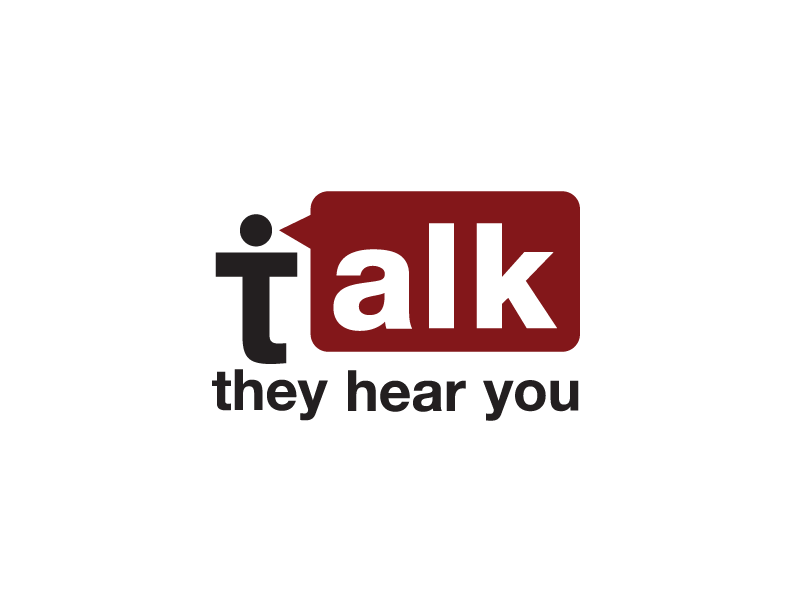 ProblemUnderage drinking continues to be a national public health issue, especially among adolescents.  An estimated 10 million people younger than the age of 21 in the United States drank alcohol in the past month.1Underage drinking puts children at risk for a variety of short- and long-term physical and emotional problems.  It also affects and endangers the lives of those around them.2In the words of The Surgeon General’s Call to Action to Prevent and Reduce Underage Drinking, “Underage alcohol use is everybody’s problem—and its solution is everybody’s responsibility.”3MissionThe goal of the Substance Abuse and Mental Health Services Administration’s (SAMHSA’s) “Talk. They Hear You.” Underage Drinking Prevention National Media Campaign is to reduce underage drinking among children ages 9 to 15 by engaging parents in prevention behaviors.Supports the STOP ActThe SAMHSA Underage Drinking Prevention National Media Campaign is mandated under the Sober Truth on Preventing Underage Drinking Act (STOP Act).4  The STOP Act was created to engage communities and parents to be responsible for preventing underage drinking.  The policy calls for modified enforcement of drinking laws, steps to reduce alcohol’s availability to teenagers, increased research on underage drinking, an adult-oriented media campaign, and improved monitoring of alcohol advertising to youth.AudienceThe Campaign will reach parents and caregivers of children between the ages of 9 and 15 through radio, television, and print public service announcements (PSAs); social media; the Campaign website www.underagedrinking.samhsa.gov; partnership networks; and direct outreach.Knowledge Base The Campaign will add to the current knowledge base about underage drinking prevention. Findings from analyses, stakeholder interviews, and focus groups and interviews with parents, caregivers, and children ages 9 to 15 informed the development of the Campaign.The Facts Most 6-year-olds know that alcohol is only for adults.  Between the ages of 9 and 13, children start to think differently about alcohol.5  Many children begin to think underage drinking is OK.  Some even start to experiment.  In fact, around 80 percent of children feel that parents should have a say in whether they drink alcohol.6, 7  It is never too early to talk to your children about alcohol.Cost to Society In 2010, underage drinking cost the United States $62 billion.  These costs include medical care, work loss, and pain and suffering associated with the multiple problems resulting from the use of alcohol by youth.8The Consequences of DrinkingChildren who drink alcohol are more likely to:Use drugsFrequent binge drinkers (nearly 1 million high school students nationwide) are more likely to engage in risky behaviors, including using other drugs such as marijuana and cocaine.9Get bad gradesChildren who use alcohol have higher rates of academic problems and poor school performance compared with nondrinkers.10 Suffer injury or deathIn 2009, an estimated 1,844 homicides; 949,400 nonfatal violent crimes such as rape, robbery, and assault; and 1,811,300 property crimes, including burglary, larceny, and car theft were attributable to underage drinking.11Engage in risky sexual activityYoung people who use alcohol are more likely to be sexually active at earlier ages, to have sexual intercourse more often, and to have unprotected sex.12, 13Make bad decisionsDrinking lowers inhibitions and increases the chances that children will engage in risky behaviors or do something that they will regret when they are sober.14, 15Have health problemsYoung people who drink are more likely to have health issues such as depression and anxiety disorders.16Partnership DevelopmentThe Campaign will bring together organizations and people who are passionate about preventing underage drinking.  Partners will have the opportunity to be a part of a network consisting of national organizations and stakeholders and the federal government.  Together, they will share ideas and resources with the goal of reaching audiences at the community, state, and national levels.  Partners will be recognized as national leaders in underage drinking prevention.References 1, 9    Substance Abuse and Mental Health Services Administration.  (2011).  Results from the 2010 National Survey on Drug Use and Health: Summary of National Findings.  NSDUH Series H-41, HHS Publication No. (SMA) 11-4658.  Rockville, MD: Substance Abuse and Mental Health Services Administration.2, 3, 5    U.S. Department of Health and Human Services.  The Surgeon General’s Call to Action to Prevent and Reduce Underage Drinking: A Guide to Action for Educators.  U.S. Department of Health and Human Services, Office of the Surgeon General, 2007.4    GovTrack.us (database of federal legislation).  S. 882: STOP Act. 112th Congress.  (2011).  From http://www.govtrack.us/congress/bills/112/s882 (accessed May 3, 2012).6    Jackson, C.  (2002).  Perceived legitimacy of parental authority and tobacco and alcohol use during early adolescence. Journal of Adolescent Health 31(5), 425–432.7    Nash, S.G., McQueen, A., and Bray, J.H.  (2005).  Pathways to adolescent alcohol use: Family environment, peer influence, and parental expectations.  Journal of Adolescent Health, 37(1), 19–28.8, 11    Underage Drinking Enforcement Training Center. (2011, September).  Underage drinking costs.  From http://www.udetc.org/UnderageDrinkingCosts.asp (accessed May 10, 2012).10, 16    Bonnie, R.J., and O’Connell, M.E.  (Ed.).  (2004).  Reducing underage drinking: A collective responsibility.  National Research Council and Institute of Medicine.  Washington, DC: The National Academies Press.  From http://www.iom.edu/Reports/2003/Reducing-Underage-Drinking-A-Collective-Responsibility.aspx (accessed May 3, 2012).12    Fergusson, D.M., and Lynskey, M.T.  (1996).  Alcohol misuse and adolescent sexual behaviors and risk taking.  Pediatrics, 98(1), 91–96.13    Tapert, S.F., Aarons, G.A., Sedlar, G.R., and Brown, S.A.  (2001).  Adolescent substance use and sexual risk-taking behavior.  Journal of Adolescent Health, 28(3), 181–189.14    Goldberg, J.H., Halpern-Felsher, B.L., and Millstein, S.G. (2002).  Beyond invulnerability: The importance of benefits in adolescents’ decision to drink alcohol.  Health Psychology, 21(5), 477–484.15    Halpern-Felsehr, B.L., and Cauffman, E.  (2001).  Costs and benefits of a decision: Decision-making competence in adolescents and adults.  Journal of Applied Developmental Psychology, 22(3), 257–273.